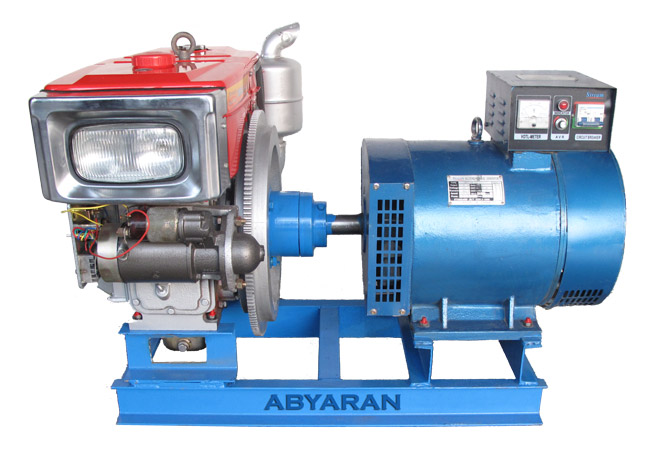 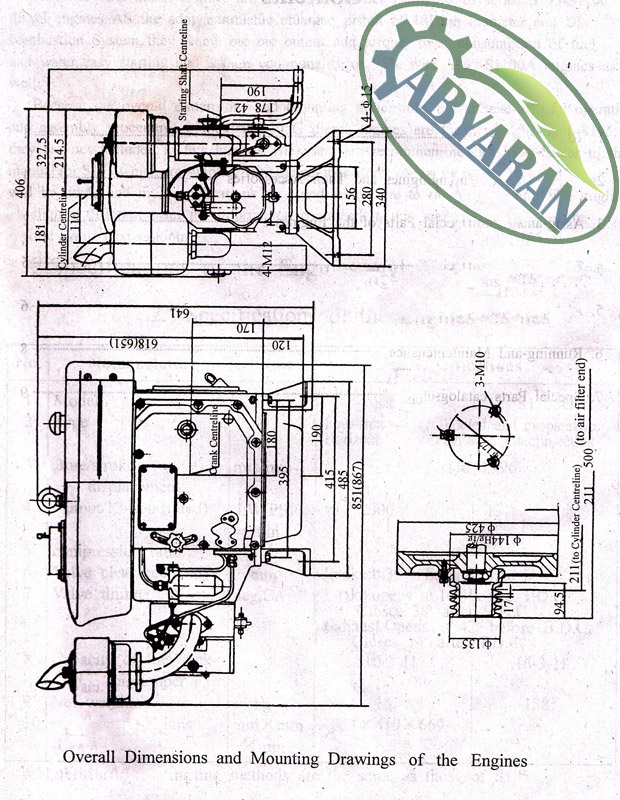 StandbyStandbyPrimePrimeKVAKWKVAKW13.751112.510دیزل ژنراتورموتور دیزلموتور دیزلموتور دیزلManufacturerChinaتولید کنندهModelS 1105مدلTypeتک سیلندر تیپCylinder arrangementافقیآرایش سیلندر هاBore/Stroke , mm/mm-l1105/115-0.996قطر سیلندر  × کورس پیستونOutput18 HpتوانMax over Speed2200 rpmبالاترین دورCompression Ratio17نسبت تراکمCooling systemWater evaporative coolingسیستم خنک کنندهCooling systemHand crankingنحوه ی استارتOverall dimensions854*419*669 mmابعاد کلیWeight155 kgوزنژنراتورژنراتورDiamondتولید کنندهST 10مدل10 KWتوان220 Vولتاژتک فازفاز50 Hzفرکانس1500سرعت